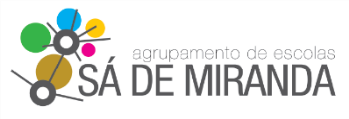 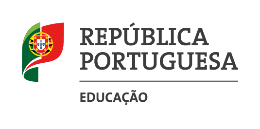 _________________________________________________________________________________________________PLANIFICAÇÃO EDUCAÇÃO PARA A CIDADANIA – 1.º ANOPLANIFICAÇÃO EDUCAÇÃO PARA A CIDADANIA – 1.º ANOPLANIFICAÇÃO EDUCAÇÃO PARA A CIDADANIA – 1.º ANOPLANIFICAÇÃO EDUCAÇÃO PARA A CIDADANIA – 1.º ANOPLANIFICAÇÃO EDUCAÇÃO PARA A CIDADANIA – 1.º ANODomíniosSubdomíniosCONHECIMENTOS, CAPACIDADES E ATITUDESO aluno deve ficar capaz de:AÇÕES ESTRATÉGICAS DE ENSINO ORIENTADAS PARA O PERFIL DOS ALUNOSINSTRUMENTOS DE AVLIAÇÃO Direitos Humanos“Artigo 1.º Todos os seres humanos nascem livres e iguais em dignidade e em direitos. Dotados de razão e de consciência, devem agir uns para com os outros e espírito de fraternidade.”- Conhecer o primeiro direito humano;- Aplicar regras de convivência e de respeito mútuo;- Aplicar regras para que todos dentro da turma e escola possam conviver em harmonia;- Compreender a necessidade de regras e do seu cumprimento;- Corrigir atitudes, exercitando alternativas socialmente corretas;- Colaborar ativamente na resolução de situações problemáticas dentro da turma.- Dramatização de situações em que determinado conhecimento possa ser aplicado;- Visualização de materiais audiovisuais adaptados ao tema;- Utilização de modalidades diversas para expressar as aprendizagens (por exemplo, imagens);- Realização de assembleias de turma/ escola para discussão, entre outros assuntos, de aspetos da cidadania;- Organização de debates que requeiram a formulação de opiniões;- Exposição de razões que sustentam afirmações.- Observação direta;- Grelhas de registo;- Registos diversos.Igualdade GéneroNoção de corpo-Desenvolver a consciência de si próprio;- Entender os papéis de género como flexíveis, igualitários e não discriminatórios.- Apresentar as caraterísticas pessoais;- Organização de debates que requeiram a formulação de opiniões;- Observação direta;- Grelhas de registo;- Registos diversos.InterculturalidadeDiversidade cultural - Reconhecer tradições, lendas e histórias;- Valorizar o universo cultural da comunidade educativa. - Exposição de trabalhos no “Mural da Cidadania”;- Organização de debates que requeiram a formulação de opiniões;- Realização de festas temáticas;- Realização de assembleias de turma/ escola para discussão, entre outros assuntos, de aspetos da cidadania.- Observação direta;- Grelhas de registo;- Registos diversos.